Lcmアトリエ　オープニングムービー　【candle専用】　コメントシートご新郎様ご新婦様の素敵な思い出になるよう真心込めて制作させて頂きます。お手数ではございますが、以下の入力をお願い致します。■基本情報■ご新郎様ご新婦様■画面比率■会場様のスクリーン比率をしっかりと確認したうえで、その比率に従った画面構成で映像を制作する必要があります。一度上映される会場様へご確認くださいますようお願い致します。■楽曲について■お好きな楽曲を使用する場合ISUM（一般社団法人音楽特定利用促進機構）が複製権を取得している楽曲範囲内であれば、1曲3,000円（税別）にて変更が可能です。ISUM楽曲リスト【https://isum.or.jp/music/】楽曲はLcmアトリエでご用意しておりますので、購入またはダウンロードしていただかなくてもご利用になれます。サンプルムービーで使用している音源をご使用の場合は、追加料金は必要ございません。その場合、アーティスト名、曲名は空欄にしておいて下さい。※ご注文頂いたムービー以外のサンプルムービーの楽曲をご希望の場合は、楽曲構成料として１曲につき別途1,000円（税別）が必要となります。■映像構成及び写真番号■※写真を選定する際は、写真番号に適した向きの写真を使用すると綺麗に仕上がります。(例P1横P2縦P3横P4横)■コメント入力■※例文から変更がなければ、空欄のままでお願い致します。コメントシートが入力できましたら、メールにて添付し送信して下さい。その際、件名にお名前と挙式日を忘れずお願い致します。メールアドレス: sozai@lcm-atelier.comお名前(旧姓)/アルファベット表記      [例) 山田 太郎/Taro Yamada]お名前(旧姓)/アルファベット表記オープニングムービーを上映する会場名上映日 [例 2022.11.22]16:9か4:3どちらかをご入力ください　アーティスト名　　　　　　　　　　　　　　曲名備考番号サンプル画像番号サンプル画像P1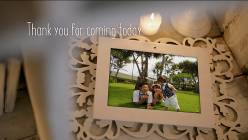 P2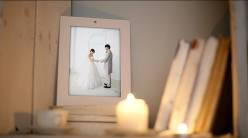 番号サンプル画像番号サンプル画像P3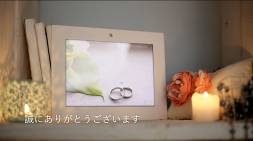 P4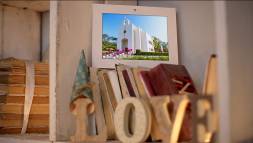 P5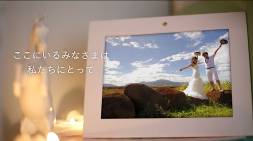 P6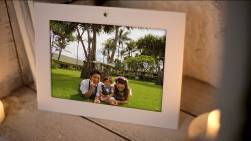 P7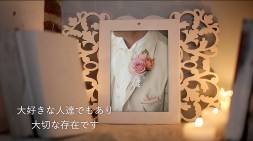 P8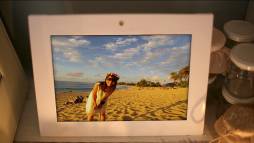 P9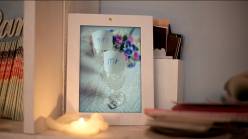 P10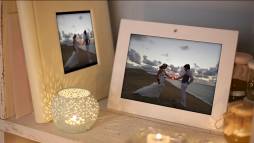 P11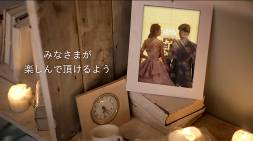 P12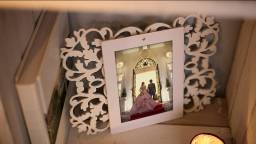 P13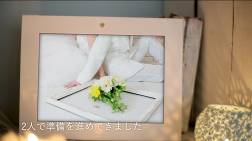 P14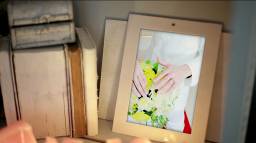 P15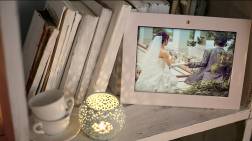 P16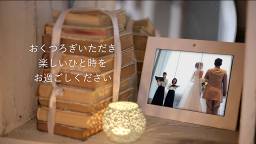 P17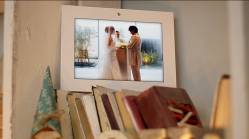 P18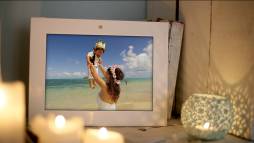 P19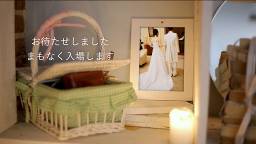 P1コメント入力欄(20文字以内)例）Thank you for coming today コメント入力欄(20文字以内)例）本日は私たちの結婚披露宴にお越しくださりP3コメント入力欄(20文字以内)例）誠にありがとうございますP5コメント入力欄(20文字以内)例）ここにいるみなさまは私たちにとってP7コメント入力欄(20文字以内)例）大好きな人達でもあり大切な存在ですP11コメント入力欄(20文字以内)例）みなさまが楽しんで頂けるようP13コメント入力欄(20文字以内)例）2人で準備を進めてきましたP16コメント入力欄(20文字以内)例）おくつろぎいただき楽しいひと時をお過ごしくださいP19コメント入力欄(20文字以内)例）お待たせしました まもなく入場します備考欄